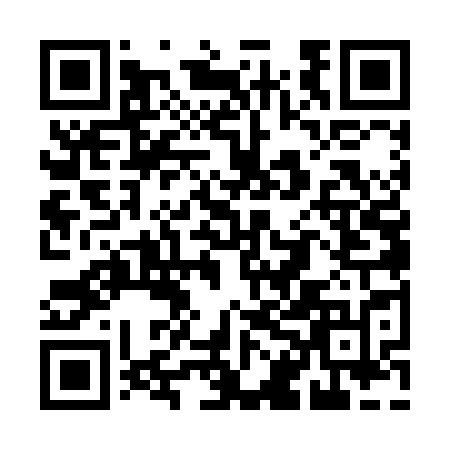 Ramadan times for Cowentown, Maryland, USAMon 11 Mar 2024 - Wed 10 Apr 2024High Latitude Method: Angle Based RulePrayer Calculation Method: Islamic Society of North AmericaAsar Calculation Method: ShafiPrayer times provided by https://www.salahtimes.comDateDayFajrSuhurSunriseDhuhrAsrIftarMaghribIsha11Mon6:066:067:201:134:327:077:078:2012Tue6:056:057:191:134:337:087:088:2213Wed6:036:037:171:134:337:097:098:2314Thu6:026:027:151:124:347:107:108:2415Fri6:006:007:141:124:347:117:118:2516Sat5:585:587:121:124:357:127:128:2617Sun5:575:577:111:114:357:137:138:2718Mon5:555:557:091:114:367:147:148:2819Tue5:535:537:071:114:367:157:158:2920Wed5:525:527:061:114:377:167:168:3021Thu5:505:507:041:104:377:177:178:3122Fri5:485:487:031:104:387:187:188:3223Sat5:465:467:011:104:387:197:198:3424Sun5:455:456:591:094:397:207:208:3525Mon5:435:436:581:094:397:217:218:3626Tue5:415:416:561:094:407:227:228:3727Wed5:405:406:551:084:407:237:238:3828Thu5:385:386:531:084:407:247:248:3929Fri5:365:366:511:084:417:257:258:4030Sat5:345:346:501:084:417:267:268:4131Sun5:335:336:481:074:417:277:278:431Mon5:315:316:471:074:427:287:288:442Tue5:295:296:451:074:427:297:298:453Wed5:275:276:431:064:437:307:308:464Thu5:265:266:421:064:437:317:318:475Fri5:245:246:401:064:437:327:328:486Sat5:225:226:391:054:447:337:338:507Sun5:205:206:371:054:447:347:348:518Mon5:195:196:361:054:447:357:358:529Tue5:175:176:341:054:457:367:368:5310Wed5:155:156:331:044:457:377:378:55